 VENKATESAN 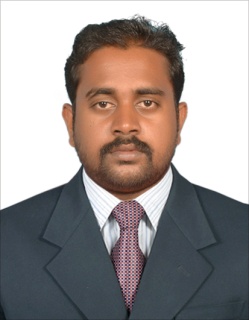 Email: venkatesan.387918@2freemail.com Career Summary	I am a Graduate in Civil Engineering and having 10+ years excellent professional experience in Quantity Surveying, Estimation as well as Site Works6+ Years of experience in Quantity Surveying & Commercial Proposals in GCC (U.A.E) with tendering in multi field such as Substation Construction, Foundation Towers, Sewerage, Water Pipelines, Pumping Station, R.O Desalination Plant, STP Plant, Oil & Gas, Infrastructures, Commercial Buildings, Residential Buildings, Hotels, Schools, Landscape works, Frame work and Fit out works – Tenders etc.,Proficient in MS Project, MS Word, Excel Publisher and PowerPoint.Expertise in planning, executing and spearheading construction projects involving method engineering.Deeply interested in working with modern construction methodologies.ACADEMIC PROFICIENCY	Bachelor of Engineering (B.E) (Civil Engineering) from Annamalai University, Chidambaram – TamilNadu (India) with 70% in 2008. SUMMARY OF PROFESSIONAL EXPERIENCEFrom November 2015 to November 2018 as Project Engineer / Quantity Surveyor with Downtown Group, Bahrain - Reporting to Project Manager From July, 2014 to October 2015 as Project Engineer / Quantity Surveyor with GTL Contracting LLC, U.A.E - Reporting to Project ManagerFrom February, 2011 to May 2014 as Quantity Surveyor  with Tecton Engineering & Construction L.L.C, UAE – Reporting to ManagerFrom February 2010 to February 2011 as Site Engineer with Tecton Engineering & Construction L.L.C, UAE – Reporting to Project Engineer /Project ManagerFrom June 2008 to October 2009 as Site Engineer with Chendur Construction Company Pvt Ltd- Chennai – Reporting to Project Engineer /Project ManagerDETAILED PROFESSIONAL EXPERIENCE	From November 2015 to September 2018 as Engineer Project Engineer / Quantity Surveyor with Downtown Group, Bahrain - Reporting to Project Manager Downtown Introduction:Downtown Construction Co. was formed in 1978, servicing the Commercial, Industrial, Residential and Infrastructure markets of Bahrain. Today Downtown Construction (DTC) is one of the largest truly empowered construction companies in the Kingdom. The Company has a total staff complement of 4,000.Roles & Responsibilities:Develops project objectives by reviewing project proposals and plans; conferring with management.Prepares project status reports by collecting, analyzing, and summarizing information and trends; recommending actionsConfirms product performance by designing and conducting tests.Determines project schedule by studying project plan and specifications; calculating time requirements; sequencing project elements.Preparing reports as required;Prepare the day activities sheet and approved from ministry.Monitoring site execution and report to management.Prepare the bill of quantities as required. Preparation of detailed cost estimation in the spreadsheet for all the Civil/Architectural items including supply & Installation.Demonstrating and analyzing drawings, specifications, proposals and other documentation to prepare time, product, cost and labour estimates.Preparation of manpower histogram and equipment requirement.Preparation of project schedule.July, 2014 to October 2015 as Engineer Project Engineer / Quantity Surveyor with IGTL Contracting LLC, U.A.E - Reporting to Project Manager. GTL Introduction:GTL, a Global Group Enterprise, is a leading Network Services company, GTL achieved total Income of Rs. 1826.74 Cr.Roles & Responsibilities:Managing parts of construction projectsOverseeing building workUndertaking surveysSetting out sites and organizing facilitiesChecking technical designs and drawings to ensure that they are followed correctlySupervising contracted staffEnsuring projects meet agreed specifications, budgets or timescalesLiaising with clients, subcontractors and other professional staff, especially quantity surveyors and the overall project managerProviding technical advice and solving problems on sitePreparing site reports and filling in other paperworkLiaising with quantity surveyors about the ordering and negotiating the price of materialsPreparation of detailed cost estimation in the spreadsheet for all the Civil/Architectural items including supply & Installation.From February, 2011 to May 2014 as Tender Department -Quantity Surveyor with Tecton Engineering & Construction L.L.C, UAE – Reporting to ManagerTecton Introduction:Tecton Engineering & Construction LLC is one of the fastest growing multi-disciplinary Engineering, Procurement, Contracting & Construction Company in the Middle East & India. Roles & Responsibilities:Review & analyses the tender documents and scope of work given by the client.Preparation of Tender synopsis which includes scope of work, duration of the project, critical activities, highlighting the work to be subcontracted, Value & validity of the Tender bond etc., and forward to the Tendering Manager (Estimation & Proposal) for his review.Attending site visit / pre-bid meeting conducted by the client & raising the pre-bid clarifications.Obtaining the quote, Compare &Analyze the Technical & Commercial Quotations, Finalize the suppliers / subcontractors with in time limit.Coordinate & negotiate with the subcontractors / suppliers to get the best offer.Preparation of detailed cost estimation in the spreadsheet for all the Civil/Architectural items including supply & Installation.Demonstrating and analyzing drawings, specifications, proposals and other documentation to prepare time, product, cost and labour estimates.Preparation of manpower histogram and equipment requirement.Preparation of project schedule.Preparation of preliminary & overhead cost required for the project. Collect all the final pricing from other disciplines & Preparation of final pricing summary and detailed spreadsheets, includes Final summary, Summary of each discipline, Bought out Items, etc., for Management review as well as Client’s schedule of pricing.Compiling the Technical and Commercial proposal as per Client’s requirement Liaise with Client for any technical and commercial clarification (receipts and submissions)Attending post bid tender clarification meeting.Reply to the Post bid clarification (if any)Post Tender Stage: If tender is awarded, preparation of project budget.Getting budget approval from Management and handing over the same to Projects department.From March 2010 to February 2011 as Site Engineer with Tecton Engineering & Construction L.L.C, UAE – Reporting to Project Engineer /Project Manager Roles & Responsibilities: Planning, Scheduling & MonitoringChecking plans, drawings and quantities for accuracy of calculationsEnsuring that all materials used and work performed are as per specifications.Overseeing quality control, health and safety matters on site.Day-to-day management of the site, including supervising and monitoring the site labor force and the work of any subcontractorResolving any unexpected technical difficulties and other problems that may arise.Project Handled: Name of the Project : 3+7 MIGD R.O Desalination PlantProject Valve: Dhs:- 150,000,000/- Project Duration: 15Months Client : Federal Electricity & Water Authority (FEWA)From June 2008 to February 2010 as Site Engineer with Chendur Construction Company Pvt Ltd- Chennai – Reporting to Project Engineer /Project ManagerRoles & Responsibilities: Setting out, leveling and surveying the site.Checking plans, drawings and quantities for accuracy of calculations.Ensuring all materials used and work performed are as per specifications.Day-to-day management of the site, including supervising and monitoring the site labour force and the work of any subcontractors.Planning the work and efficiently organizing the plant and site facilities in order to meet agreed deadlines.Overseeing quality control, health and safety matters on site.Preparing reports as requiredProject Handled: Name of the Project : 65no’s of Residential buildingsProject Valve: Rs:- 2,50,00,000/- Project Duration: 15Months 